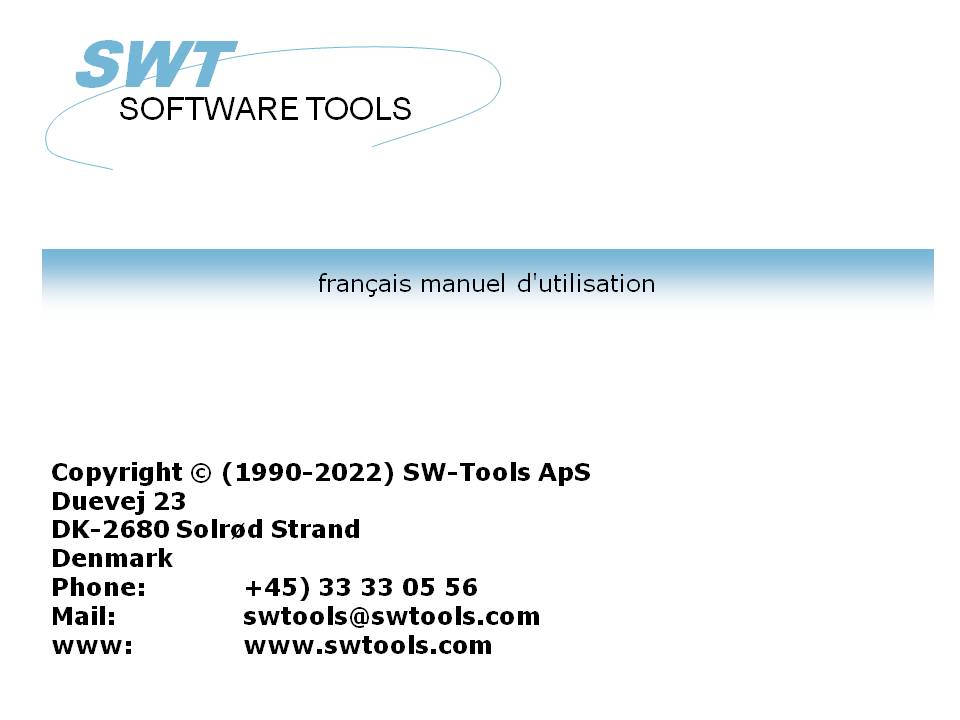 Installation22/11/01 /  2022-09-01 008.384Tables des matièresTables des matières	21. Installation de l'utilisateur de Windows	31.1. Installation de l'utilisateur de Windows	41.2. Exécution de TRIO à partir du cédérom	61.3. Entrer les informations sur la licence	71.4. Numéro de la version TRIO	82. Installation du serveur	92.1. TCP/IP de Windows : \windows\services	102.2. Installation du serveur UNIX	112.2.1. UNIX TCP/IP - /etc./services	122.3. Start du serveur UNIX	132.4. Stop du serveur	142.5. UNIX init scripts	152.5.1. Serveur TCP/IP	162.5.2. LAN endroit de travail du serveur	172.6. Notes pour des différentes plates-formes de matériels du système	182.6.1. SCO Unix	192.6.2. SNI RM400/600	202.6.3. IBM RS6000 (AIX)	212.7. Options de programme du serveur	222.7.1. Statut du serveur et la vue d'ensemble des fichiers ouverts	232.7.2. Serveur test mode	242.7.3. Mode de serveur debug	252.7.4. Mode de serveur compresse : Optimiser la performance	262.8. Installation du serveur 16/32-bits de Windows	273. Installation des définitions du fichier  X-BASIC COMET	283.1. Installation et mise en forme du driveur  du système de fichier  X-BASIC	293.2. Installation des définitions du fichier COMET	303.2.1. Créer et ouvrir un nouveau sous-système	313.2.2. Importation des définitions de fichier	32Liste de figures	33Index	341. Installation de l'utilisateur de Windows1.1. Installation de l'utilisateur de WindowsAujourd'hui, TRIO sera distribué sur cédérom. Ce programme contient un menu du démarrage automatique qui s'affichera lorsque vous insérez le cédérom dans un système 95 de Windows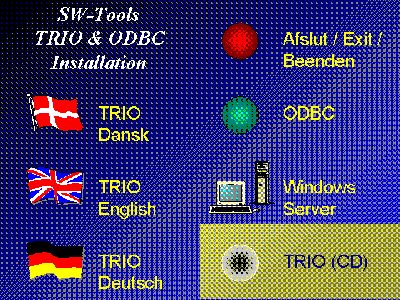 1.  Sélections du menuVous pouvez éventuellement produire des disques à travers le  cédérom. Pour ce faire, insérerez le disque 1 dans le driver du disque et sélectionnez celui-ci  à partir du menu Fichier de la commande de programme,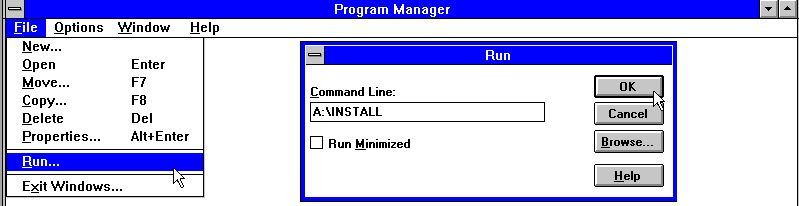 2.  Exécuter l'installation à partir de la commande de programmepuis entrez la commande 'A:\INSTALL.EXE'.Le programme d'installation vous propose le chemin suivant pour l'installation :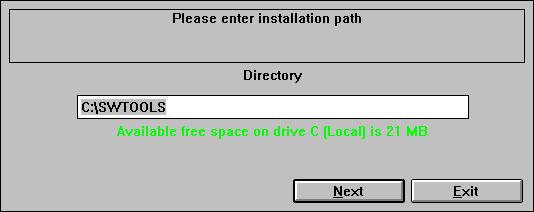 3.  Installation du disque et du cheminVous pouvez changer ce chemin. Pour installer par exemple le système en D, entrez : D:/SWTOOLSpuis cliquez sur le bouton 'Suivant'  afin de commencer l'installation.Avant l'installation de TRIO, vous pouvez sélectionner les produits à upgrader :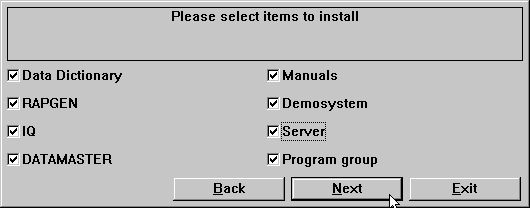 4. Sélection des produits avant l'installationUne fois que l'installation est faite, un programme de groupe principal appelé SWTOOLS a été crée. Toutes les applications et le manuel d'aide en ligne seront insérés en tant que icônes dans ce groupe.1.2. Exécution de TRIO à partir du cédéromSi vous sélectionnez  l'installation TRIO-CD, un petit démon (système)  sera créé sur le disque dur. Tous les programmes sont exécutés par le cédérom, mais il faut avoir suffisamment d'emplacement de mémoire sur votre disque.1.3. Entrer les informations sur la licence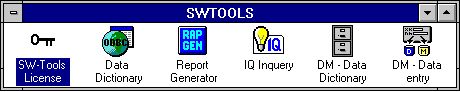 5.  Programme de licenceVous devez indiquer le mot de passe de licence avant le démarrage du système. Veuillez vous référez au manuel consacré à la licence de SW-Tools.1.4. Numéro de la version TRIOVous trouverez le numéro de la version TRIO dans le menu AIDE POUR ou dans toute documentation éditée à partir de TRIO.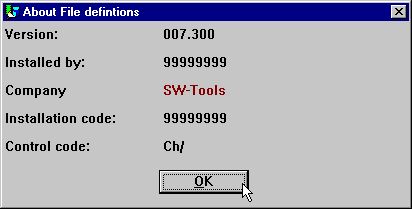 6. Numéro de la Version TRIOComme montré dans la figure 6, la version 32 bits s'appelle 007.3xx, car on a additionné 300 au sous-numéro de la version.2. Installation du serveurSur la dictionnaire de données est installée une interface du client et l'ODBC. Cet interface communique avec les serveurs TCP/IP afin d'obtenir l'accès au réseau  des systèmes UNIX(Microsoft Windows Socket ou Lan Workplace 5.0)La page de l'utilisateur est une application de Windows et la page UNIX est une application du serveur avec le même driveur comme décrit ci-dessus.  Cela vous permettra d'accéder aux fichiers  X-BASIC et C-ISAM, etc. à partir des applications de Windows.Cependant, vous devez d'abord  :1. The Windows client must have access to TCP/IP2. The UNIX server has to be installed and started2.1. TCP/IP de Windows : \windows\servicesAvant d'accéder au serveur, il faut définir une service pour celui-ci dans le fichier :\windows\servicesIl faut que(\windows\ soit le chémin actuel à partir duquel TCP recherchera son fichier de service. Utilisez un éditeur , par exemple, 'édit', pour éditer le fichier et puis additionnez la ligne suivante :mosock          2000/tcp     swtoolsclientIl faut séparer les trois portes par au moins un caractère blanc. Si vous utilisez un autre numéro de porte que la porte 2000/ sur le serveur, vous devrez également indiquer ce numéro sur le client.2.2. Installation du serveur UNIXL'installation  contient l'accès  au serveur FTP pour faciliter le transfert du programme de serveur au système Unix .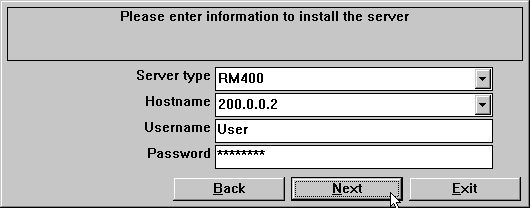 7.  Spécification du serveur FTP lors de l'installation du serveurSi le programme de serveur vous a été fourni sur des disques, vous devrez l'entrer dans le système et exécuter la commande suivante :# mkdir /swtools# cd /swtools# cpio -icvB -I/dev/floppy# chmod 0777 swtusockIl faut remplacer /dev/floppy  par le nom de device actuel de la disquette .La disquette a été crée avec : # ls . | cpio -ocvB -O/dev/rfd0135ds182.2.1. UNIX TCP/IP - /etc./servicesAvant le démarrage du serveur, celui-ci doit connaître le numéro de service défini dans le fichier :/etc/servicesUtilisez un éditeur ('vi' par exemple) pour éditer le fichier et additionnez la ligne suivante :mosock          2000/tcp     swtoolsserverIl faut indiquer au moins un caractère blanc entre ces trois portes. Si la porte 2000/ est déjà définie, vous devrez utiliser un autre numéro libre. N'oubliez pas d'indiquer ce numéro sur la page de l'utilisateur2.3. Start du serveur UNIXPour démarrer le serveur, exécutez la commande :# ./swtusock&2.4. Stop du serveurPour arrêter le serveur, utilisez" éliminer" ou exécutez la commande suivante :# swtusock -q2.5. UNIX init scriptsLes arguments Start/Stop du serveur peuvent être incorporé dans les init scripts standard de l'administrateur système par exemple :2.5.1. Serveur TCP/IPDans le fichier /etc/tcp par exemple :....PATH=....:/swtoolsPROCS=".... swtusock"....swtusock&echo "";;stop)....2.5.2. LAN endroit de travail du serveurPour inscrire un réseau LAN, vous pouvez procéder de la même manière comme pour un réseau  utilisant sockets Windows. Par exemple indiquez  dans le fichier /etc/init :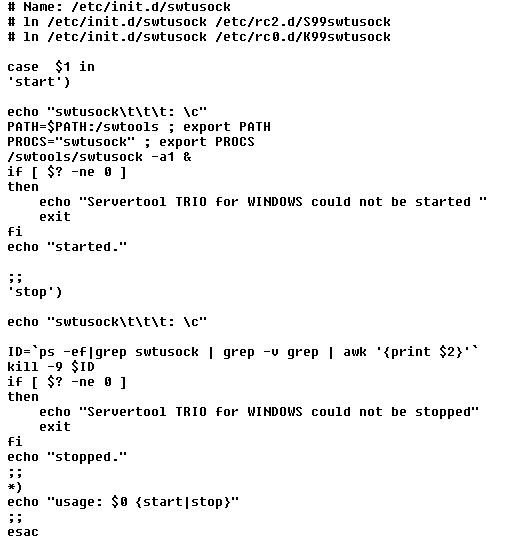 8. Init script pour un serveur LAN2.6. Notes pour des différentes plates-formes de matériels du système2.6.1. SCO UnixLe device de disquette sera normalement  /dev/rfd0135ds182.6.2. SNI RM400/600Le device de disquette sera normalement  /dev/at/flp/rf0t2.6.3. IBM RS6000 (AIX)Le device de disquette sera normalement /dev/rfd02.7. Options de programme du serveur2.7.1. Statut du serveur et la vue d'ensemble des fichiers ouvertsLorsque le programme est lancé, vous pouvez utiliser les paramètres suivants pour accéder à la vue d'ensemble des utilisateurs connectés au système :# swtusock -sPour obtenir une vue d'ensemble des fichiers ouverts, indiquez :# swtusock -f2.7.2. Serveur test modePour obtenir une copie des tous les paquets envoyés/reçus, exécutez l'application du serveur en utilisant le paramètre -v :# swtusock -vDans ce mode est inscrit une ligne sur les sorties de données standards chaque fois qu'un client se connecte ou envoie un paquet.2.7.3. Mode de serveur debugPour accéder au mode debug des fichiers ouverts, relancez l'application du serveur en utilisant le paramètre -d# swtusock -dCe mode affichera une vue d'ensemble des tous les fichiers ouverts. Pour quitter cette fonction, vous devrez éliminer le processus de serveur en utilisant les commandes  [DEL] or [Ctrl+C].2.7.4. Mode de serveur compresse : Optimiser la performancePour activer la compression des paquets envoyés, lancez l'application du serveur en utilisant le paramètre -c# swtusock -c &Par ceci, le serveur réduit les données avant qu'elles soient envoyées au client. Cette option réduira le charge du réseau à 40 %.2.8. Installation du serveur 16/32-bits de WindowsPour installer la disquette du serveur, exécutez la commande 'A:\SETUP.EXE' à partir de la commande de programme.3. Installation des définitions du fichier  X-BASIC COMET3.1. Installation et mise en forme du driveur  du système de fichier  X-BASIC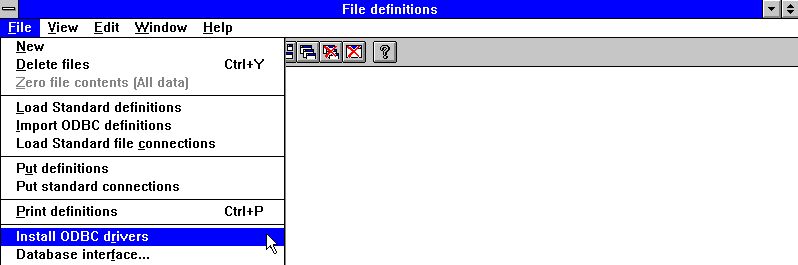 9.  Installaton du driver  X-BASICPour accéder au système du fichier  X-BASIC, vous devez d'abord l'installer en tant qu'un driveur sur le dictionnaire de données de SW-Tools. Pour la lecture, ce driveur s'appelle X-Basic' et éventuellement  'Ctras Quattro/Sinix' pour l'écriture. Veuillez vous référez au manuel du dictionnaire de données de SW-Tools chapitre2, Chapitre 3' et 'Chapitre 12'.Si vous utilisez un système Quattro au lieu de l'UNIX -BASIC,  vous devrez installer les driveurs 'Ctras Quattro/Sinix'. Veuillez vous référez au manuel du dictionnaire de données de SW-Tools chapitre2, Chapitre 3' et 'Chapitre 12.5'.3.2. Installation des définitions du fichier COMETSi vous utilisez la  version 3.12 COMET (ou plus récente) ou si COMET VIEW a été installé sur votre système, le système COMET possédera les définitions de tous les fichiers importants( les utilisateurs, les articles, par exemple). Pour installer ceux-ci, il suffit de procéder de la manière suivante :3.2.1. Créer et ouvrir un nouveau sous-système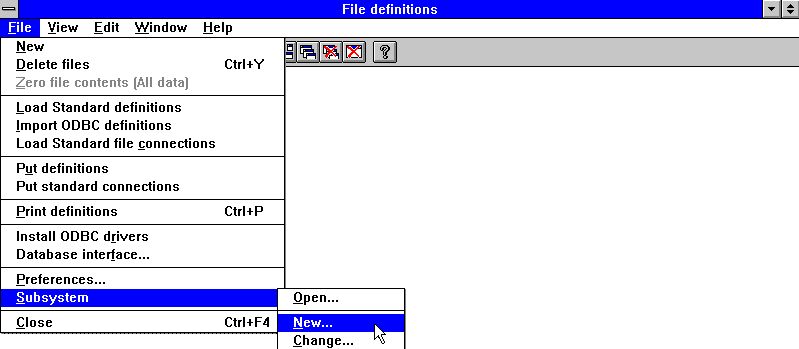 10. Menu de dictionnaire de données pour la création d'un sous-systèmePour ne pas superposer le démo (système) de SW-Tools, créez d'abord un nouveau sous-système. Ce système doit avoir son propre chemin pour les définitions de fichier et pour les rapports. Voici un exemple :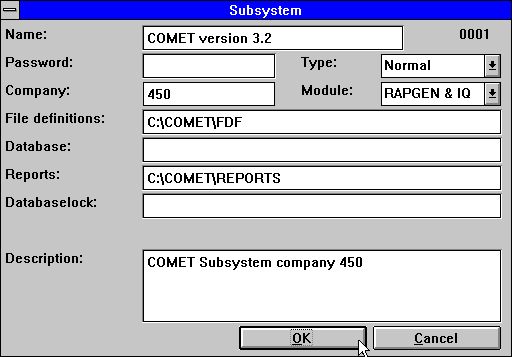 11.  Création d'un sous-système pour COMETVeuillez consultez le dictionnaire de données de 'SW-Tools chapitre 11'.3.2.2. Importation des définitions de fichier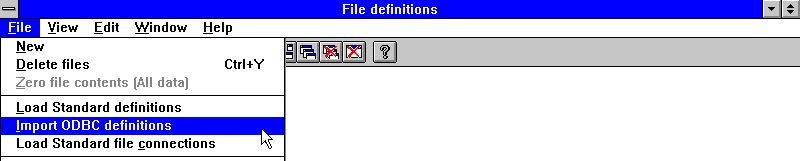 12. Menu du dictionnaire de données pour l'importation des définitions de fichierUne fois l'importation faite, vous pouvez transmettre toutes les définitions du fichier à partir du serveur. Veuillez consultez le dictionnaire de données de SW-Tools 'Chapitre 12.3'.Liste de figures1.  Sélections du menu	42.  Exécuter l'installation à partir de la commande de programme	43.  Installation du disque et du chemin	54. Sélection des produits avant l'installation	55.  Programme de licence	76. Numéro de la Version TRIO	87.  Spécification du serveur FTP lors de l'installation du serveur	118. Init script pour un serveur LAN	179.  Installaton du driver  X-BASIC	2910. Menu de dictionnaire de données pour la création d'un sous-système	3111.  Création d'un sous-système pour COMET	3112. Menu du dictionnaire de données pour l'importation des définitions de fichier	32Index332-bit	27AAIX	21C-c	4;10;12;26;30C-ISAM	9COMET	28;30;31;33Ctras	29D-d	9;25F-f	18;23I-I	11IBM	21-icvB	11Init	17;33IP	9;10;12;16LLAN	17;33O-O	11-ocvB	11ODBC	9Options	22PPATH	16PROCS	16Q-q	14Quattro	29RRM400	20RS6000	21S-s	23;31;33SCO	19Sinix	29Socket	9Stop	14;15TTCP	9;10;12;16UUNIX	9;11;12;13;15;29V-v	24VIEW	30WWindows	3;4;9;10;17;27XX-BASIC	9;28;29;33